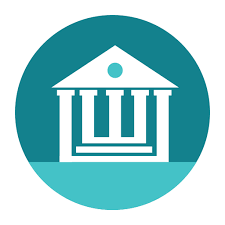 Заявление на заключение социального контракта может быть подано в отделение социальной защиты по месту жительства 
или по месту пребывания.Консультация по осуществлению предпринимательской деятельности может быть получена в следующих организациях (учреждениях):«Агентство развития бизнеса и микро кредитная компания» (центр «Мой бизнес»)Адрес:660012, г. Красноярск, ул. Александра Матросова, д. 2Электронная почта:                             info@agpb24.ruТелефон:8(391) 265-44-32Муниципальное автономное учреждение города Красноярска «Центр содействия малому и среднему предпринимательству» (МАУ «ЦС МСП»)Адрес:660022, г. Красноярск, ул. Никитина, д. 3БЭлектронная почта:                             csmsp@mail.ruТелефон:8(391) 276-36-00Подать заявление и документы можно следующими способами:через портал Госуслуг по ссылке:  http://gosuslugi/600238/1лично в ТО КГКУ "УСЗН" по Березовскому районулично в МФЦпочтовым отправлениемЗапись на прием в ТО КГКУ «УСЗН»
по Березовскому району: www.szn24.ruКонтакты ТО КГКУ «УСЗН» по Березовскому району: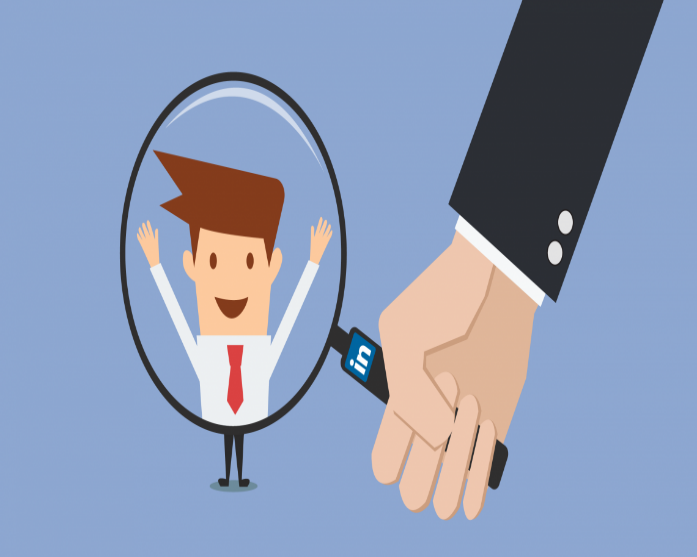 Адрес: 662500,  пгт. Березовка, ул. Центральная,  д. 25 Электронная почта:      uszn@21.szn24.ru Телефон:8(39175) 2-12-30;  8(39175) 2-71-14Для подачи заявления в электронном виде воспользуйтесь QR-кодом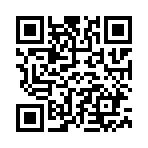 ТЕРРИТОРИАЛЬНОЕ ОТДЕЛЕНИЕ КРАЕВОГО ГОСУДАРСТВЕННОГО КАЗЕННОГО УЧРЕЖДЕНИЯ "УПРАВЛЕНИЕ СОЦИАЛЬНОЙ ЗАЩИТЫ НАСЕЛЕНИЯ"
 ПО БЕРЕЗОВСКОМУ РАЙОНУГосударственная социальная помощь
 на основании социального контракта Мероприятие«по осуществлению индивидуальной предпринимательской деятельности, в том числе гражданами, являющимися самозанятыми»Право на оказание государственной социальной помощи на основании социального контракта имеют:Проживающие на территории Красноярского края:1. Малоимущие одиноко проживающие граждане (малоимущие семьи), имеющие среднедушевой доход ниже прожиточного минимума.2. Находящиеся в трудной жизненной ситуации:- наличие инвалидности;- утрата жилого помещения принадлежащего на праве собственности в результате стихийных бедствий (пожар, наводнение и т.п.);- потеря работы;- невозможность трудоустройства, в том числе по болезни;- смерть близких родственников;- необходимость ухода за престарелыми и (или) инвалидами;- освобождение из мест лишения свободы.Перечень необходимых документов1. Заявление гражданина (по установленной форме)2. Паспорт гражданина РФ3. СНИЛС4. Документы, подтверждающие стоимость планируемых к приобретению основных средств для осуществления индивидуальной предпринимательской деятельности5. Документы о расходах, связанных с постановкой на учет в качестве индивидуального предпринимателя или налогоплательщика налога 
на профессиональный доходЭтапы действия социального контракта1 этап – подача заявления о назначении государственной социальной помощи на основании социального контракта;2 этап – получение консультации в центре
 «Мой бизнес» или МАУ «ЦС МСП», составление бизнес-плана по дальнейшему осуществлению предпринимательской деятельности;3 этап – заключение социального контракта;4 этап – осуществление гражданином предпринимательской деятельности, получение постоянного дохода;5 этап – предоставление гражданином ежемесячных отчетов о выполнении мероприятий, предусмотренных социальным контрактом в течение всего срока действия социального контракта.  Выплата осуществляется до 26 числа месяца, следующего за месяцем подписания социального контракта. Максимальный размер выплаты составляет 350 000 рублей; при условии прохождения получателем обучения размер выплаты может достигать 380 000 рублей.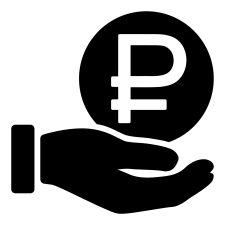 Гражданин предоставляет отчет 
о выполнении мероприятий, предусмотренных социальным контрактом не позднее 15 числа каждого месяца. При не предоставлении отчета социальный контракт расторгается в одностороннем порядке, а полученная выплата взыскивается в судебном порядке.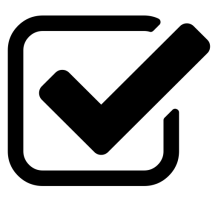 Срок действия социального контракта составляет не более 12 месяцевПеред заключением социального контракта 
в отношении гражданина разрабатывается программа социальной адаптации.В течение 2 месяцев с момента принятия решения о назначении государственной социальной помощи между гражданином и уполномоченным учреждением заключается социальный контракт, по которому гражданин обязуется:- осуществлять индивидуальную предпринимательскую деятельность;- расходовать полученную государственную помощь, на цели, указанные в социальном контракте и программе социальной адаптации.Также социальным контрактом могут быть предусмотрены иные обязанности гражданина:- прохождение профессионального обучения; - получение дополнительного образования.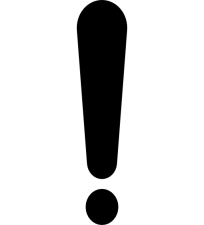 ЦЕЛЬ СОЦИАЛЬНОГО КОНТРАКТАОсуществление индивидуальной предпринимательской деятельности, в том числе гражданами, являющимися самозанятыми и повышение денежных доходов гражданина (членов его семьи).При невыполнении мероприятий, предусмотренных социальным контрактом и программой социальной адаптации, заявитель добровольно возмещает денежные средства, полученные им по социальному контракту, либо они взыскиваются в судебном порядке.